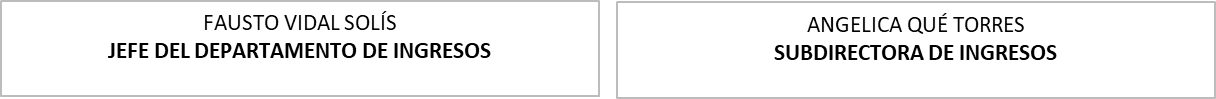 Tabasco/CentroFormato de programas con recursos concurrente por orden de gobiernoPeriodo (trimestre julio a septiembre del año 2023)Tabasco/CentroFormato de programas con recursos concurrente por orden de gobiernoPeriodo (trimestre julio a septiembre del año 2023)Tabasco/CentroFormato de programas con recursos concurrente por orden de gobiernoPeriodo (trimestre julio a septiembre del año 2023)Tabasco/CentroFormato de programas con recursos concurrente por orden de gobiernoPeriodo (trimestre julio a septiembre del año 2023)Tabasco/CentroFormato de programas con recursos concurrente por orden de gobiernoPeriodo (trimestre julio a septiembre del año 2023)Tabasco/CentroFormato de programas con recursos concurrente por orden de gobiernoPeriodo (trimestre julio a septiembre del año 2023)Tabasco/CentroFormato de programas con recursos concurrente por orden de gobiernoPeriodo (trimestre julio a septiembre del año 2023)Tabasco/CentroFormato de programas con recursos concurrente por orden de gobiernoPeriodo (trimestre julio a septiembre del año 2023)Tabasco/CentroFormato de programas con recursos concurrente por orden de gobiernoPeriodo (trimestre julio a septiembre del año 2023)Tabasco/CentroFormato de programas con recursos concurrente por orden de gobiernoPeriodo (trimestre julio a septiembre del año 2023)Nombre del ProgramaaFederalFederalEstatalEstatalMunicipalMunicipalOtrosOtrosMontoTotalj=c+e+g+iNombre del ProgramaaDependencia / EntidadbAportación (Monto)cDependencia / EntidaddAportación (Monto)eDependencia / EntidadfAportación (Monto)gDependencia / EntidadhAportación (Monto)iMontoTotalj=c+e+g+iMinistración de participacionesSecretaria de Finanzas/Tabasco391,892,604.000.000.000.000.000.000.00391,892,604.00Fondo de compensación y de combustible municipal 70%Secretaria de Finanzas/Tabasco5,411,176.000.000.000.000.000.000.005,411,176.00Fondo de compensación y de combustible municipal 30%Secretaria de Finanzas/Tabasco2,037,649.000.000.000.000.000.000.002,037,649.00Fondo por coordinación en Predial Secretaria de Finanzas/Tabasco12,605,930.000.000.000.000.000.000.0012,605,930.00Colaboración fiscal (ISN)Secretaria de Finanzas/Tabasco9,156,165.000.000.000.000.000.000.009,156,165.00Colaboración fiscal (ISR)Secretaria de Finanzas/Tabasco32,048,111.000.000.000.000.000.000.0032,048,111.00Fondo FEIEFSecretaria de Finanzas/Tabasco50,993,979.000.000.000.000.000.000.0050,993,979.00Ministración de fondo IIISecretaria de Finanzas/Tabasco63,285,699.000.000.000.000.000.000.0063,285,699.00Ministración de fondo IVSecretaria de Finanzas/Tabasco151,836,951.000.000.000.000.000.000.00151,836,951.00Aportación federal CAPUFETesorería de la Federación/Federación6,571,401.500.000.000.000.000.000.006,571,401.50Programa de agua potable, drenaje y tratamiento (PROAGUA)Comisión Nacional del Agua (CONAGUA)423,437,733.800.000.000.000.000.000.00423,437,733.80Ministración de parques y jardinesSecretaria de Finanzas/Tabasco14,378,766.000.000.000.000.0014,378,766.00Convenio para la Transferencia de la Prestación del Servicio de Agua Potable, Alcantarillado, Tratamiento y Disposición de Aguas ResidualesSecretaria de Finanzas/Tabasco93,663,033.000.000.000.000.0093,663,033.00Fondo para municipios productores de hidrocarburos en región terrestreSecretaria de Finanzas/Tabasco2,434,233.450.000.000.000.000.000.002,434,233.45Fondo para municipios productores de hidrocarburos en región marítimaSecretaria de Finanzas/Tabasco11,770,467.000.000.000.000.000.000.0011,770,467.00Convenio de Concertación de Acciones y Aportaciones de Apoyos Extraordinario de Recursos del Fondo Para Entidades Federativas y Municipios Productores de Hidrocarburos (CARCAMO)Secretaria de Finanzas/Tabasco0.000.000.000.000.000.000.000.00Convenio de Concertación de Acciones y Aportaciones de Apoyos Extraordinario de Recursos del Fondo Para Entidades Federativas y Municipios Productores de Hidrocarburos (ST)Secretaria de Finanzas/Tabasco0.000.000.000.000.000.000.000.00Convenio de Concertación de Acciones y Aportaciones de Apoyos Extraordinario de Recursos del Fondo Para Entidades Federativas y Municipios Productores de Hidrocarburos (2023)Secretaria de Finanzas/Tabasco60,000,000.000.000.000.000.000.000.0060,000,000.00